Metacognitive strategies The learning sequence in the next two columns is spilt into a number of sessions. Each session will have a main metacognitive focus but will often include other elements as well. The metacognitive strategies are listed below.Maths Tasks (offline and online)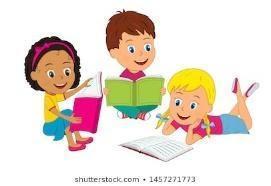 Metacognitive strategies The learning sequence in the next two columns is spilt into a number of sessions. Each session will have a main metacognitive focus but will often include other elements as well. The metacognitive strategies are listed below.Main learning objective: To convert units of measurement (metric and imperial)  Assessment activities to by submitted by: Friday 14th January, 2022 Complete the Mymaths activities. 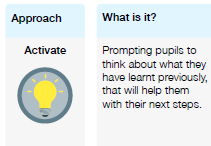 Lesson One: Watch the following videos on converting units of measure using the links below:Metric measureshttps://whiterosemaths.com/homelearning/year-6/spring-week-7-measurement-converting-units/While you are watching the videos follow the instructions. If it asks you to pause it to answer a question then do so to challenge your understanding and make it more enjoyable to watch. However, if it asks you to complete a booklet then ignore it. Below are additional videos you may want to watch:https://corbettmathsprimary.com/2018/07/31/units-capacity-video/https://corbettmathsprimary.com/2018/07/31/units-length-video/https://corbettmathsprimary.com/2018/07/31/units-mass-video/Go on to Mymaths and complete the following activities:Units of massUnits of lengthUnits of capacityLesson Two:Watch the following videos on converting units of measure using the links below:Convert metric measureshttps://whiterosemaths.com/homelearning/year-6/spring-week-7-measurement-converting-units/While you are watching the videos follow the instructions. If it asks you to pause it to answer a question then do so to challenge your understanding and make it more enjoyable to watch. However, if it asks you to complete a booklet then ignore it. Go on to Mymaths and complete the activities on:Measuring lengths Metric conversionConverting measuresLesson Three:  Watch the following videos on converting units of measure using the links below:Calculate with metric measures https://whiterosemaths.com/homelearning/year-6/spring-week-7-measurement-converting-units/While you are watching the videos follow the instructions. If it asks you to pause it to answer a question then do so to challenge your understanding and make it more enjoyable to watch. However, if it asks you to complete a booklet then ignore it. Complete document titled ‘calculate with metric measures’.Lesson Four: Watch the following videos on converting units of measure using the links below:Miles and kilometres https://whiterosemaths.com/homelearning/year-6/spring-week-7-measurement-converting-units/While you are watching the videos follow the instructions. If it asks you to pause it to answer a question then do so to challenge your understanding and make it more enjoyable to watch. However, if it asks you to complete a booklet then ignore it. Complete document titled ‘miles and kilometres’.Lesson Five: Watch the following videos on converting units of measure using the links below:Imperial measures https://whiterosemaths.com/homelearning/year-6/spring-week-7-measurement-converting-units/While you are watching the videos follow the instructions. If it asks you to pause it to answer a question then do so to challenge your understanding and make it more enjoyable to watch. However, if it asks you to complete a booklet then ignore it. Go on to Mymaths and complete the activities on:Imperial measures  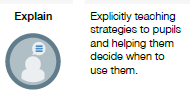 Lesson One: Watch the following videos on converting units of measure using the links below:Metric measureshttps://whiterosemaths.com/homelearning/year-6/spring-week-7-measurement-converting-units/While you are watching the videos follow the instructions. If it asks you to pause it to answer a question then do so to challenge your understanding and make it more enjoyable to watch. However, if it asks you to complete a booklet then ignore it. Below are additional videos you may want to watch:https://corbettmathsprimary.com/2018/07/31/units-capacity-video/https://corbettmathsprimary.com/2018/07/31/units-length-video/https://corbettmathsprimary.com/2018/07/31/units-mass-video/Go on to Mymaths and complete the following activities:Units of massUnits of lengthUnits of capacityLesson Two:Watch the following videos on converting units of measure using the links below:Convert metric measureshttps://whiterosemaths.com/homelearning/year-6/spring-week-7-measurement-converting-units/While you are watching the videos follow the instructions. If it asks you to pause it to answer a question then do so to challenge your understanding and make it more enjoyable to watch. However, if it asks you to complete a booklet then ignore it. Go on to Mymaths and complete the activities on:Measuring lengths Metric conversionConverting measuresLesson Three:  Watch the following videos on converting units of measure using the links below:Calculate with metric measures https://whiterosemaths.com/homelearning/year-6/spring-week-7-measurement-converting-units/While you are watching the videos follow the instructions. If it asks you to pause it to answer a question then do so to challenge your understanding and make it more enjoyable to watch. However, if it asks you to complete a booklet then ignore it. Complete document titled ‘calculate with metric measures’.Lesson Four: Watch the following videos on converting units of measure using the links below:Miles and kilometres https://whiterosemaths.com/homelearning/year-6/spring-week-7-measurement-converting-units/While you are watching the videos follow the instructions. If it asks you to pause it to answer a question then do so to challenge your understanding and make it more enjoyable to watch. However, if it asks you to complete a booklet then ignore it. Complete document titled ‘miles and kilometres’.Lesson Five: Watch the following videos on converting units of measure using the links below:Imperial measures https://whiterosemaths.com/homelearning/year-6/spring-week-7-measurement-converting-units/While you are watching the videos follow the instructions. If it asks you to pause it to answer a question then do so to challenge your understanding and make it more enjoyable to watch. However, if it asks you to complete a booklet then ignore it. Go on to Mymaths and complete the activities on:Imperial measures  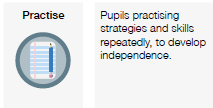 Lesson One: Watch the following videos on converting units of measure using the links below:Metric measureshttps://whiterosemaths.com/homelearning/year-6/spring-week-7-measurement-converting-units/While you are watching the videos follow the instructions. If it asks you to pause it to answer a question then do so to challenge your understanding and make it more enjoyable to watch. However, if it asks you to complete a booklet then ignore it. Below are additional videos you may want to watch:https://corbettmathsprimary.com/2018/07/31/units-capacity-video/https://corbettmathsprimary.com/2018/07/31/units-length-video/https://corbettmathsprimary.com/2018/07/31/units-mass-video/Go on to Mymaths and complete the following activities:Units of massUnits of lengthUnits of capacityLesson Two:Watch the following videos on converting units of measure using the links below:Convert metric measureshttps://whiterosemaths.com/homelearning/year-6/spring-week-7-measurement-converting-units/While you are watching the videos follow the instructions. If it asks you to pause it to answer a question then do so to challenge your understanding and make it more enjoyable to watch. However, if it asks you to complete a booklet then ignore it. Go on to Mymaths and complete the activities on:Measuring lengths Metric conversionConverting measuresLesson Three:  Watch the following videos on converting units of measure using the links below:Calculate with metric measures https://whiterosemaths.com/homelearning/year-6/spring-week-7-measurement-converting-units/While you are watching the videos follow the instructions. If it asks you to pause it to answer a question then do so to challenge your understanding and make it more enjoyable to watch. However, if it asks you to complete a booklet then ignore it. Complete document titled ‘calculate with metric measures’.Lesson Four: Watch the following videos on converting units of measure using the links below:Miles and kilometres https://whiterosemaths.com/homelearning/year-6/spring-week-7-measurement-converting-units/While you are watching the videos follow the instructions. If it asks you to pause it to answer a question then do so to challenge your understanding and make it more enjoyable to watch. However, if it asks you to complete a booklet then ignore it. Complete document titled ‘miles and kilometres’.Lesson Five: Watch the following videos on converting units of measure using the links below:Imperial measures https://whiterosemaths.com/homelearning/year-6/spring-week-7-measurement-converting-units/While you are watching the videos follow the instructions. If it asks you to pause it to answer a question then do so to challenge your understanding and make it more enjoyable to watch. However, if it asks you to complete a booklet then ignore it. Go on to Mymaths and complete the activities on:Imperial measures  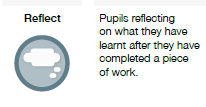 Lesson One: Watch the following videos on converting units of measure using the links below:Metric measureshttps://whiterosemaths.com/homelearning/year-6/spring-week-7-measurement-converting-units/While you are watching the videos follow the instructions. If it asks you to pause it to answer a question then do so to challenge your understanding and make it more enjoyable to watch. However, if it asks you to complete a booklet then ignore it. Below are additional videos you may want to watch:https://corbettmathsprimary.com/2018/07/31/units-capacity-video/https://corbettmathsprimary.com/2018/07/31/units-length-video/https://corbettmathsprimary.com/2018/07/31/units-mass-video/Go on to Mymaths and complete the following activities:Units of massUnits of lengthUnits of capacityLesson Two:Watch the following videos on converting units of measure using the links below:Convert metric measureshttps://whiterosemaths.com/homelearning/year-6/spring-week-7-measurement-converting-units/While you are watching the videos follow the instructions. If it asks you to pause it to answer a question then do so to challenge your understanding and make it more enjoyable to watch. However, if it asks you to complete a booklet then ignore it. Go on to Mymaths and complete the activities on:Measuring lengths Metric conversionConverting measuresLesson Three:  Watch the following videos on converting units of measure using the links below:Calculate with metric measures https://whiterosemaths.com/homelearning/year-6/spring-week-7-measurement-converting-units/While you are watching the videos follow the instructions. If it asks you to pause it to answer a question then do so to challenge your understanding and make it more enjoyable to watch. However, if it asks you to complete a booklet then ignore it. Complete document titled ‘calculate with metric measures’.Lesson Four: Watch the following videos on converting units of measure using the links below:Miles and kilometres https://whiterosemaths.com/homelearning/year-6/spring-week-7-measurement-converting-units/While you are watching the videos follow the instructions. If it asks you to pause it to answer a question then do so to challenge your understanding and make it more enjoyable to watch. However, if it asks you to complete a booklet then ignore it. Complete document titled ‘miles and kilometres’.Lesson Five: Watch the following videos on converting units of measure using the links below:Imperial measures https://whiterosemaths.com/homelearning/year-6/spring-week-7-measurement-converting-units/While you are watching the videos follow the instructions. If it asks you to pause it to answer a question then do so to challenge your understanding and make it more enjoyable to watch. However, if it asks you to complete a booklet then ignore it. Go on to Mymaths and complete the activities on:Imperial measures  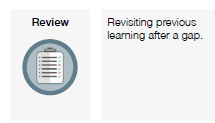 Lesson One: Watch the following videos on converting units of measure using the links below:Metric measureshttps://whiterosemaths.com/homelearning/year-6/spring-week-7-measurement-converting-units/While you are watching the videos follow the instructions. If it asks you to pause it to answer a question then do so to challenge your understanding and make it more enjoyable to watch. However, if it asks you to complete a booklet then ignore it. Below are additional videos you may want to watch:https://corbettmathsprimary.com/2018/07/31/units-capacity-video/https://corbettmathsprimary.com/2018/07/31/units-length-video/https://corbettmathsprimary.com/2018/07/31/units-mass-video/Go on to Mymaths and complete the following activities:Units of massUnits of lengthUnits of capacityLesson Two:Watch the following videos on converting units of measure using the links below:Convert metric measureshttps://whiterosemaths.com/homelearning/year-6/spring-week-7-measurement-converting-units/While you are watching the videos follow the instructions. If it asks you to pause it to answer a question then do so to challenge your understanding and make it more enjoyable to watch. However, if it asks you to complete a booklet then ignore it. Go on to Mymaths and complete the activities on:Measuring lengths Metric conversionConverting measuresLesson Three:  Watch the following videos on converting units of measure using the links below:Calculate with metric measures https://whiterosemaths.com/homelearning/year-6/spring-week-7-measurement-converting-units/While you are watching the videos follow the instructions. If it asks you to pause it to answer a question then do so to challenge your understanding and make it more enjoyable to watch. However, if it asks you to complete a booklet then ignore it. Complete document titled ‘calculate with metric measures’.Lesson Four: Watch the following videos on converting units of measure using the links below:Miles and kilometres https://whiterosemaths.com/homelearning/year-6/spring-week-7-measurement-converting-units/While you are watching the videos follow the instructions. If it asks you to pause it to answer a question then do so to challenge your understanding and make it more enjoyable to watch. However, if it asks you to complete a booklet then ignore it. Complete document titled ‘miles and kilometres’.Lesson Five: Watch the following videos on converting units of measure using the links below:Imperial measures https://whiterosemaths.com/homelearning/year-6/spring-week-7-measurement-converting-units/While you are watching the videos follow the instructions. If it asks you to pause it to answer a question then do so to challenge your understanding and make it more enjoyable to watch. However, if it asks you to complete a booklet then ignore it. Go on to Mymaths and complete the activities on:Imperial measures  